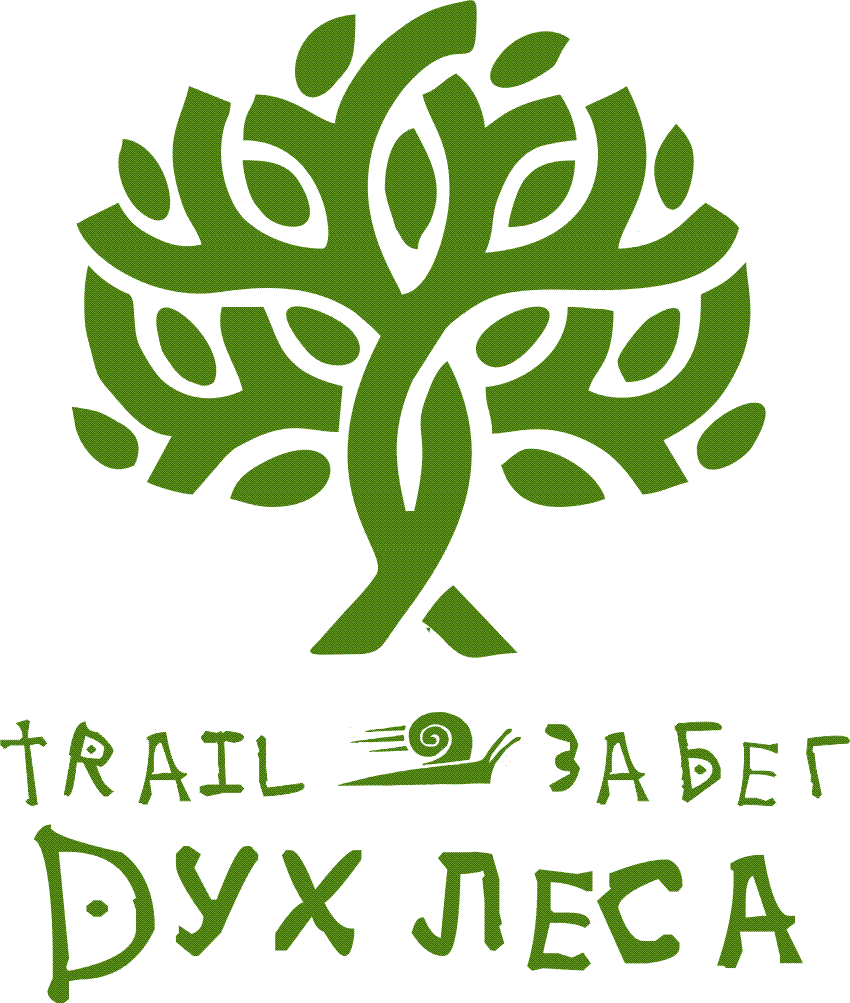 ПОЛОЖЕНИЕо проведении II Инклюзивного трейл-забега «Дух Леса» 
с участием инвалидов и лиц с ОВЗ Пермского края(Код 3/2)Пермь, 2019 г.1. ОБЩИЕ ПОЛОЖЕНИЯ1.1. II Инклюзивный трейл-забег «Дух Леса» с участием инвалидов и лиц с ОВЗ Пермского края (далее – Трейл-забег) является физкультурным мероприятием и проводится в соответствии с Календарным планом официальных физкультурных мероприятий и спортивных мероприятий Пермского края, утвержденным Приказом Министерства физической культуры и спорта Пермского края от 29.12.2018 г. № СЭД-41-01-02-589 «Об утверждении», код мероприятия – К3/2.1.2. Трейл-бег - спортивная дисциплина, подразумевающая бег по природному рельефу в свободном темпе или в рамках соревнования, является современной формой увлекательного и активного отдыха, граничащего с экстримом, доступный людям разной физической подготовленности, в том числе новичкам трейл-бега по пересеченной местности. Трейл является официально признанной дисциплиной легкой атлетики в России и набирает популярность среди любителей и профессионалов бега. 1.3. При проведении Трейл-забега «Дух Леса» используется принцип инклюзии: вовлечение инвалидов в спортивные тренировки и соревнования вместе со здоровыми людьми. В этом его отличие от соревнований адаптивного спорта, где люди с инвалидностью занимаются теми же видами спорта, но отдельно. Совместные занятия спортом позволяют полностью социализироваться и ощущать себя равноправным участником социума. Причем не меньшую, если не большую человеческую пользу получают здоровые участники таких мероприятий. У людей могут быть разные физические возможности, но у них должны быть равные права. В России принята Стратегия развития физической культуры и спорта, согласно которой к 2020 году доля людей с ограниченными возможностями здоровья и инвалидов, систематически занимающихся физической культурой и спортом, должна вырасти до 20%. Но главное — сделать так, чтобы от инклюзии выиграли все. 1.4. Настоящее Положение определяет цели и задачи, сроки и место проведения, права и обязанности организаторов и участников, подведение итогов соревнований. 2. ЦЕЛИ И ЗАДАЧИ 2.1. Цели Трейл-забега:- пропаганда физической культуры и спорта среди населения, в том числе людей с ограниченными возможностями здоровья (далее – ОВЗ); - массовое вовлечение людей в возрасте от 7 лет в физкультурно-спортивную деятельность; - адаптация инвалидов, в т.ч. детей-инвалидов, в обществе;- развитие бегового движения в г. Перми и Пермском крае;- привлечение населения к местам занятий физической культурой,  спортом и активного отдыха.2.2. Задачи Трейл-забега: - популяризация трейл-бега, как форму индивидуальной физической подготовки и активного отдыха;- обеспечение регулярного проведения соревнований по трейлу в черте города Перми для спортсменов, начинающих атлетов, детей и инвалидов;- выявление сильнейших трейл-атлетов г. Перми и Пермского края;- организация активного отдыха горожан. 3. ОРГАНИЗАТОРЫ 3.1. Организаторами Трейл-забега являются Министерство физической культуры и спорта Пермского края, Краевое государственное автономное учреждение «Спортивно-адаптивная школа Паралимпийского резерва» (далее – САШПР).3.2. Полномочия Министерства физической культуры и спорта Пермского края, как организатора Трейл-забега, осуществляет Государственное краевое автономное учреждение «Центр спортивной подготовки Пермского края» (далее – ЦСП ПК).3.3. В рамках своей уставной деятельности САШПР:- осуществляет общее руководство подготовкой и проведением мероприятия в регионе; - реализует Трейл-забег, - осуществляет контроль за выполнением требований при организации соревнований. 3.4. Непосредственное проведение Трейл-забега возлагается на Главную судейскую коллегию, сформированную из числа сотрудников САШПР и привлеченных спортивных судей региональной спортивной федерации легкой атлетики, не позднее 31 июля 2019 г.4. ДАТА И МЕСТО ПРОВЕДЕНИЯ4.1. Дата проведения Трейл-забега: 11 августа 2019 года (воскресенье). 4.2. Регистрация участников с 9.00 до 10.30 час. Открытие в 10.45 часов, старт в 11.00 часов.4.3. Место проведения: Лыжная база «Южный»: г. Пермь, ул. Казахская, 71А; Официальный сайт: www.cas59.ru;Группа в социальной сети VK: Лыжная база «Южный» 
г. Пермь   https://vk.com/baza.perm;  Проезд авт. № 5, 61 до ост. «Школа», далее направо по указателю - 200 метров.4.4. Маршруты дистанций после согласования будут размещены на официальном сайте САШПР - www.cas59.ru5.  ТРЕБОВАНИЯ К УЧАСТНИКАМ ТРЕЙЛ-ЗАБЕГА 
И УСЛОВИЯ ИХ ДОПУСКА5.1. Право на участие в Трейл-забеге имеют все желающие участники от 7 до 70 лет и старше, в том числе инвалиды, дети-инвалиды, лица с ОВЗ, имеющие хорошую (достаточную) физическую подготовленность для участия в легкоатлетических соревнованиях по бездорожью и оплатившие стартовый взнос.5.2. К соревнованиям допускаются лица, подавшие заявку до 9 августа 2019 г. и имеющие медицинский допуск к участию в легкоатлетических соревнованиях (оригинал коллективной заявки по форме (Приложение 1) или справки от терапевта/педиатра с печатью и подписью врача по рекомендуемой форме (Приложение 5). Срок выдачи справки не должен превышать 6 месяцев.Лица с ограниченными возможностями здоровья и инвалиды допускаются только по предъявлению копии справки МСЭ (или иной справки врача, подтверждающей ОВЗ) и медицинского допуска врача к участию в легкоатлетических соревнованиях. Спортсмены и тренеры Спортивно-адаптивной школы Паралимпийского резерва допускаются по заявке, подписанной врачом и тренером, без предъявления справки МСЭ.5.3. Категории участников:- девочки и мальчики 7 – 10 лет;- девочки и мальчики 11 – 14 лет;- девушки и юноши 15 – 17 лет;- женщины и мужчины 18 – 29 лет;- женщины и мужчины 30 – 39 лет;- женщины и мужчины 40 – 49 лет;- женщины и мужчины 50 – 59 лет;- женщины и мужчины 60 – 69 лет;- женщины и мужчины 70 лет и старше;- женщины и мужчины с ОВЗ и инвалидностью по слуху (без учета возраста);- женщины и мужчины с ОВЗ и инвалидностью по зрению (без учета возраста);- женщины и мужчины с ОВЗ и инвалидностью по заболеваниям (поражению) опорно-двигательного аппарата (без учета возраста);- женщины и мужчины с нарушениями интеллекта (без учета возраста).5.4. Если в какой-либо из возрастных категорий, определенных пунктом 5.3. настоящего Положения, среди лиц с ОВЗ и инвалидов примет участие 5 и более человек, то в этой категории определяются победитель и призеры, проводится награждение.5.5. Если количество участников забега одной возрастной категории, определенной пунктом 5.3. настоящего Положения (кроме лиц с ОВЗ и инвалидов), на одной дистанции составляет менее 5-ти человек, то категория объединяется с более старшей до тех пор, пока количество участников в категории не составит 5 человек и более.5.6. Возраст участников определяется по дате рождения на день проведения соревнований. 5.7. Получение стартового номера является признаком допуска участника на указанную на номере дистанцию.5.8. Для допуска к Трейл-забегу несовершеннолетнего участника необходимо сопровождение законного представителя, тренера или руководителя группы.Законный представитель, тренер или руководитель группы должен иметь при себе документы, подтверждающие его полномочия по отношению к несовершеннолетнему участнику.5.9. Участники соревнований в возрасте до 14 лет, 
а также инвалиды и лица с ОВЗ, могут допускаться на дистанцию 
с сопровождением. Сопровождающему стартовый номер и медаль финишера не выдается. 5.10. Для получения стартового номера в день соревнований на регистрации необходимо предъявить следующие документы:- документ, удостоверяющий личность и возраст;- оригинал справки о допуске врача с его личной печатью и подписью по рекомендуемой форме (Приложение 5) или оригинал коллективной заявки с допуском врача его личной подписью и печатью, а также с подписью тренера или руководителя группы, его контактными телефонами по форме (Приложение 1);- справка МСЭ или иная справка, подтверждающая ОВЗ (только для инвалидов и лиц с ОВЗ);- оригинал расписки участника Трейл-забега с отказом от претензий (Приложение 2).5.11. К старту допускаются участники, имеющие прилегающую спортивную форму во избежание зацепов за ветки деревьев и пр.5.12. Для экстренной связи с организаторами используется следующий номер телефона: +7 982 44 678 72.6. ПРОГРАММА МЕРОПРИЯТИЯ6.1. Соревнования по трейловому бегу – личные.6.2. Длина дистанций Трейл-забега составляет ориентировочно:- 1 км – забег «Счастье в лесах!» (без определения призеров), - 3 км, - 5 км, - 10 км (два круга по 5 км). Уточненная длина и подробная схема дистанций будет размещена на сайте www.cas59.ru и в группе VK Центра адаптивного спорта Пермского края после согласования.Дистанции маркированы оградительной лентой, на дистанциях находятся контролеры.6.3. Соревнования проводятся по бездорожью, преимущественно по просекам зимних лыжных трасс лыжной базы «Южный» в лесополосе (Карта местности и схемы трасс в Приложениях 3 и 4). На отдельных участках присутствует старое асфальтовое покрытие, корни деревьев на лесных тропах, ручьи, кусты, поваленные части деревьев. 6.4. Контрольное время преодоления дистанций – 2 часа.6.5. Регламент проведения Трейл-забега:9.00 – Начало регистрации, размещение участников на базе, просмотр дистанций (разминка).10.30 – окончание регистрации10.30 – открытие соревнований, массовая фитнес-разминка11.00 – старт забега «Счастье в лесах!» на 1 км11.30 – масс-старт на дистанции 3, 5, 10 км11.15 – 14.00 – детская анимация, культурная программа, чаепитие12.30 – награждение 13.30 – окончание Трейл-забега (закрытие финиша)14.00 – окончание мероприятия7. УСЛОВИЕ ПОДВЕДЕНИЯ ИТОГОВ7.1. Соревнования проводятся по действующим правилам проведения соревнований по легкой атлетике.7.2. Победители и призёры Трейл-забега определяются в личном первенстве по наилучшему спортивно-техническому результату среди мужчин и женщин, юношей и девушек в каждой возрастной группе на каждой дистанции.В забеге «Счастье в лесах!» на дистанцию 1 км победители и призеры не определяются, каждому финишировавшему вручается памятная медаль.Если в какой-либо из возрастных категорий, определенных пунктом 5.3. настоящего Положения, среди лиц с ОВЗ и инвалидов примет участие 5 и более человек, то в этой категории определяются победитель и призеры, проводится награждение.Если количество участников забега одной возрастной категории, определенной пунктом 5.3. настоящего Положения (кроме лиц с ОВЗ и инвалидов), на одной дистанции составляет менее 5-ти человек, то категория объединяется с более старшей до тех пор, пока количество участников в категории не составит 5 человек и более.7.3. Победители и призеры Трейл-забега награждаются специальными медалями, дипломами и призами.7.4. Участник, преодолевший заявленную дистанцию, награждается памятной медалью финишёра.7.5. Организаторы оставляют за собой право учреждения специальных призов в отдельных номинациях.8. УСЛОВИЯ ФИНАНСИРОВАНИЯ8.1. Финансовое обеспечение соревнований осуществляется за счет средств бюджета Пермского края и внебюджетных источников (стартовые взносы участников, спонсорская и партнерская помощь).8.2. Расходы по командированию участников несут командирующие стороны или непосредственно сами участники.8.3. Сумма стартового взноса с 1 участника составляет – 200 руб.Для школьников и участников, предъявивших студенческий билет (очного обучения), сумма регистрационного взноса составляет – 100 руб.Дети до 10 лет (включительно), ветераны 80+, спортсмены с ограниченными возможностями здоровья и инвалиды принимают участие в Трейл-забеге без оплаты стартового взноса.Оплата регистрационных взносов осуществляется в день соревнований. Стартовые взносы принимаются за наличный расчет. 9. ОБЕСПЕЧЕНИЕ БЕЗОПАСНОСТИ УЧАСТНИКОВ 
И ЗРИТЕЛЕЙ9.1. Забег проводится на объекте спорта лыжная база «Южный», включенной во Всероссийский реестр объектов спорта, отвечающей требованиям соответствующих нормативных правовых актов, действующих на территории Российской Федерации и направленных на обеспечение общественного порядка и безопасности участников и зрителей.9.2. Безопасность мероприятия обеспечивается силами сотрудников частного охранного предприятия, определенного организаторами Трейл-забега, бригадой скорой медицинской помощи, дежурным МЧС на квадроцикле.9.3. Каждый участник соревнований подписывает отказ от претензий (форма расписки отказа от претензий в Приложениях № 2 к настоящему Положению).Участник соревнований без подписанного отказа от претензий к соревнованиям не допускается.10. ЗАЯВКИ10.1. Заявки на участие в Трейл-забеге необходимо подать до 17.00 час. 9 августа 2019 г. Заявки, поданные позднее указанного времени, рассмотриваться не будут.10.2. Заявки возможно подать одним из следующих способов:- зарегистрироваться в группе VK Центр адаптивного спорта Пермского края или Спортивно-адаптивная школа Паралимпийского резерва https://vk.com/parashkolaperm ;- направить коллективную заявку по форме (Приложение 1) по электронной почте cas@cas59.ru, а в день соревнований на регистрацию представить оригинал заявки с подписями и печатями врача и руководителя группы (с указанием телефона) и остальные документы;- направить расписку по форме (Приложение 2) по электронной почте на cas@cas59.ru, а в день соревнований на регистрацию представить оригинал расписки, справку с медицинским допуском с подписями и печатями врача по рекомендуемой форме (Приложение 5) и остальные документы.Данное Положение является вызовом на соревнования.Приложение 1Коллективная заявкана участие в спортивно-массовом мероприятии - II Инклюзивный трейл-забег «Дух Леса» - 2019от организации ___________________________________________________ДАТА    «_____»_____________________2019 г.Руководитель команды___________________(____________________________), контактный телефон_______________________________Мед. работник   ________________________(____________________________)Приложение 2РАСПИСКАЯ,_________________________________________________________,фамилия, имя, отчество (полностью)дата рождения «_____» ___________________ ______________ г., 
ВЫРАЖАЮ ЖЕЛАНИЕ принять участие в трейл-забеге 
«Дух Леса» 11 августа 2019 года на лыжной базе «Южный» 
(г. Пермь, ул. Казахская, 71а) на дистанции (обвести):Я добровольно подписываю данный документ в качестве условия участия в мероприятии. С Положением о проведении мероприятия ознакомлен (на) и полностью согласен (на) следовать им.ПОДТВЕРЖДАЮ, что:• Я принимаю на себя всю ответственность за возможные травмы и прочие последствия несчастных случаев, которые могут произойти со мной во время мероприятия, в т.ч. особо тяжкие последствия.• Я физически и морально подготовлен к участию в мероприятии и к возможному, связанному с таким участием, умственному и физическому напряжению.• Во время мероприятия я никогда и ни при каких обстоятельствах не буду умышленно создавать ситуации, которые могут причинить вред другим участникам, организаторам, посторонним лицам, а также их имуществу.• Я буду неотступно соблюдать все правила мероприятия.ВЫРАЖАЮ СОГЛАСИЕ с тем, что в случае причинения во время проведения мероприятия или в связи с их проведением вреда имуществу граждан и организаций, вреда, причиненного жизни или здоровью мне и участникам мероприятия или иных лиц, всю ответственность за возможные последствия причинения вреда несёт непосредственный учинитель вреда.Личная подпись: __________ /________________/ «11» августа 2019 г.                                подпись расшифровка подписиПриложение 3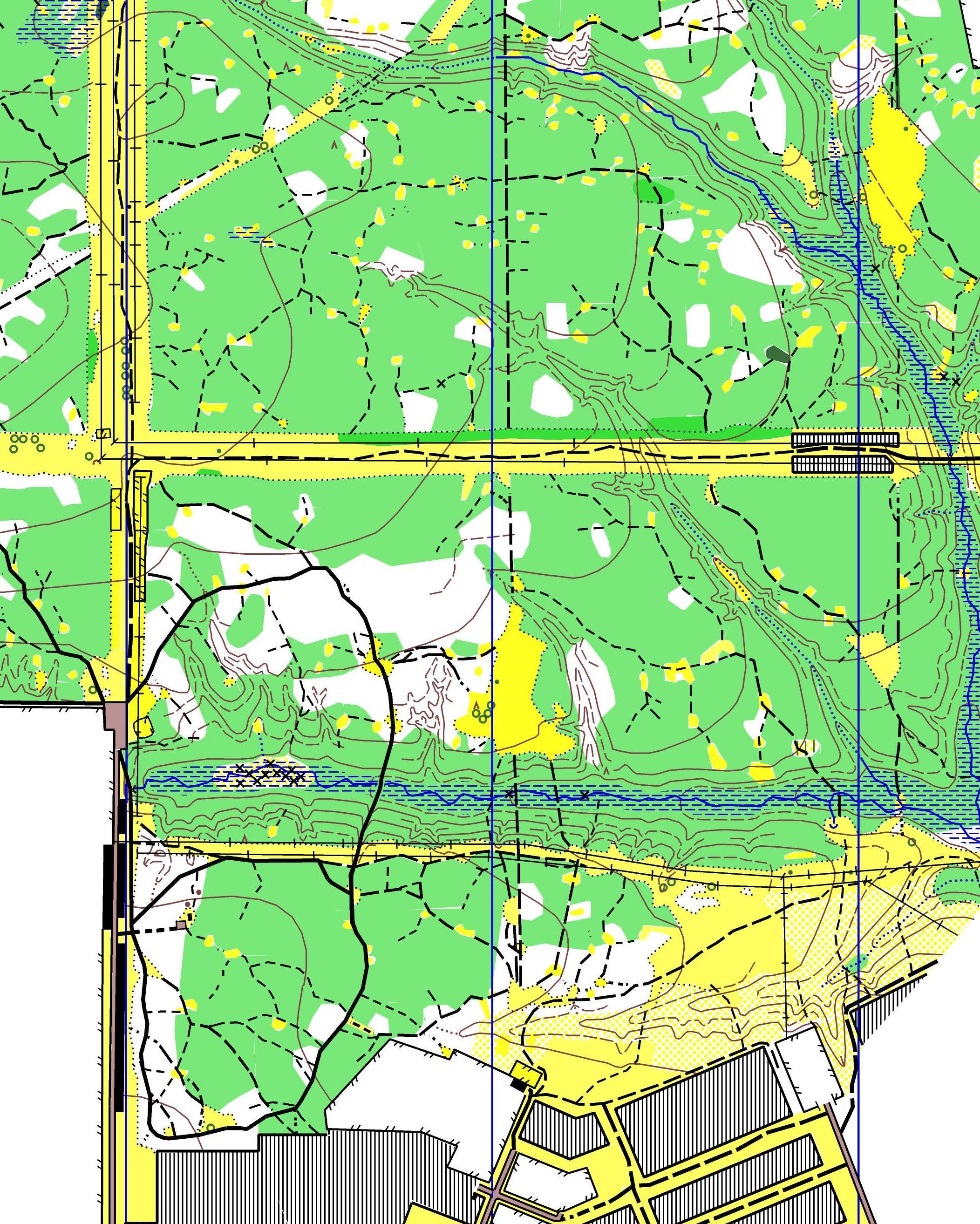 Приложение 4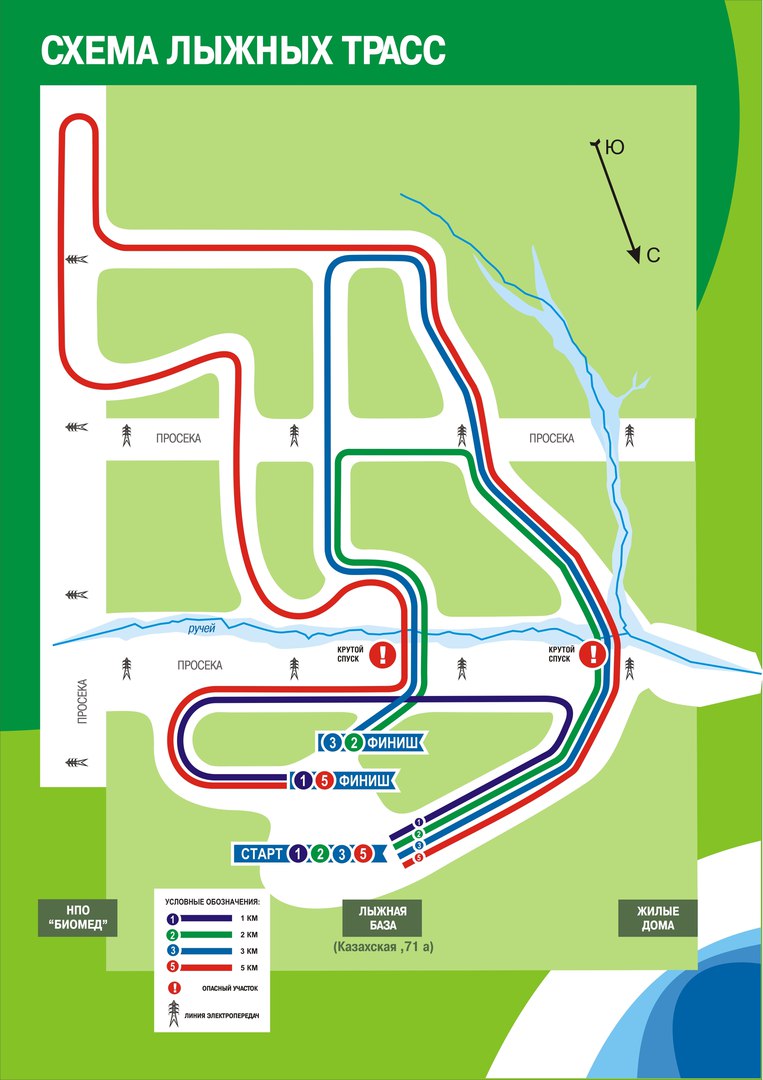 Приложение 5Примерная форма медицинского допуска к соревнованиям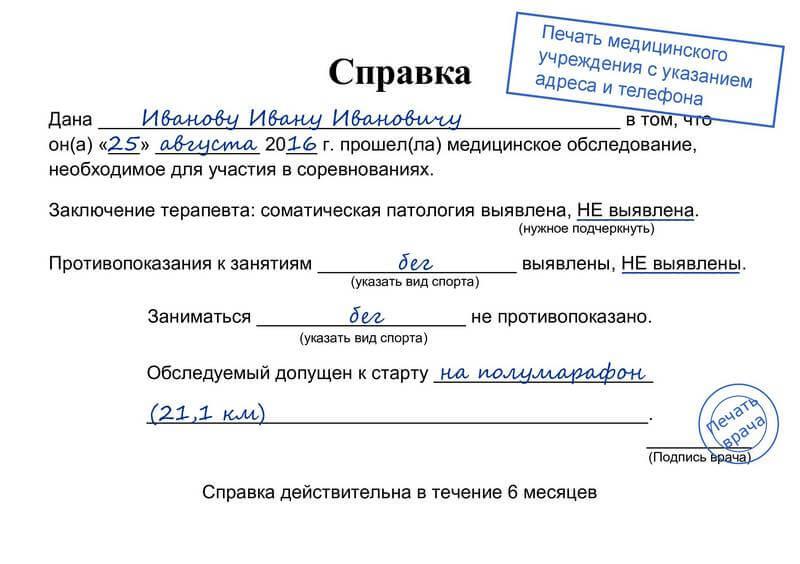 УТВЕРЖДАЮ:Директор ГКАУ «Центр спортивной подготовки Пермского края___________________П.В. Перминов«____»____________________2019 г.УТВЕРЖДАЮ:Директор КГАУ «Спортивно-адаптивная школа Паралимпийского резерва»________________________Д.Р. Костин«____»_______________________2019 г.№ ппФамилия, имя, отчество (полностью),включая всю команду сруководителем, тренером,ведущим и сопровождающимДата рождения(число, месяц, год)Дистанция(1,3,5,10 км)Нозологическая группа, группа инвалидности 
(при наличии)№ справки МСЭ 
(при наличии)Адрес постоянного места жительства, контактный телефонПодпись и печать врача1 км3 км5 км10 км